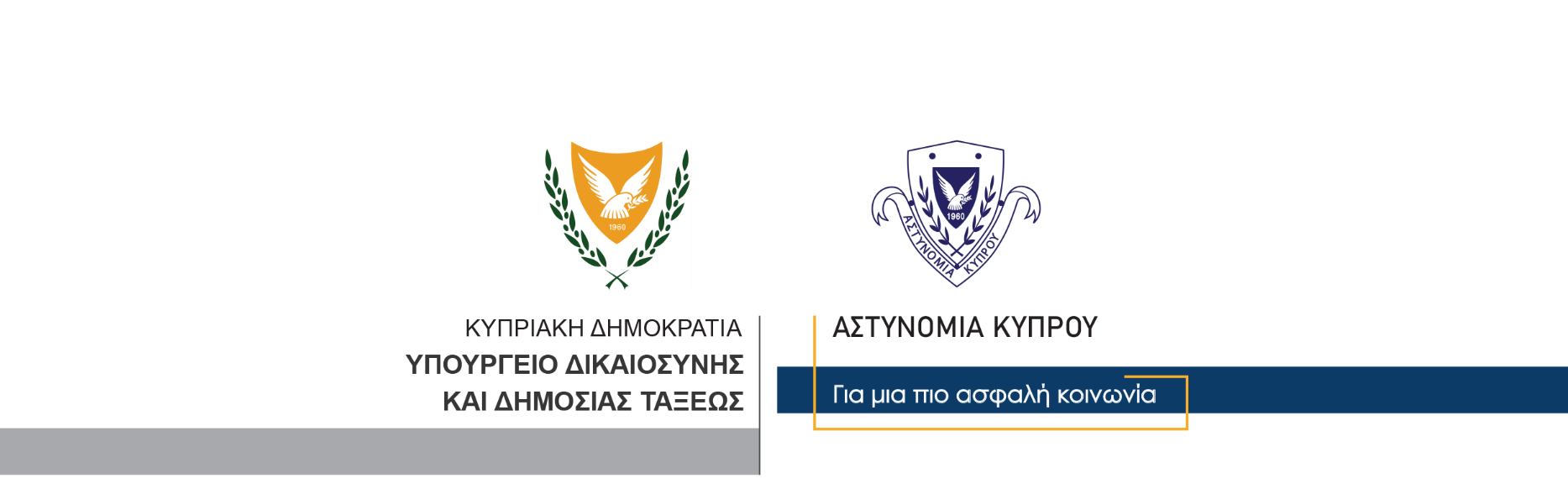 28 Μαρτίου, 2022  Δελτίο Τύπου 2Θανατηφόρα οδική σύγκρουση Γύρω στις 7.30 σήμερα το πρωί, ενώ ο Γεώργιος Παπαντώνης, 38 ετών, τέως από τη Ξυλοφάγου, ενώ οδηγούσε το όχημα του προς τη συμβολή των οδών Γιάννου Κρανιδιώτη και Φθιώτιδος στη Λευκωσία, κάτω από συνθήκες που διερευνώνται,  προσέκρουσε αρχικά σε προστατευτικό κάγκελο στο πεζοδρόμιο, στη συνέχεια σε κράσπεδο πεζοδρομίου και ακινητοποιήθηκε σε παρακείμενο χώρο στάθμευσης. Ο 38χρονος μεταφέρθηκε με ασθενοφόρο στο Γενικό Νοσοκομείο Λευκωσίας, όπου διαπιστώθηκε ο θάνατός του. Τα ακριβή αίτια του θανάτου του θα διαπιστωθούν αύριο κατά τη νενομισμένη νεκροτομή. Η Τροχαία Λευκωσίας συνεχίζει τις εξετάσεις. 			 						       Κλάδος ΕπικοινωνίαςΥποδιεύθυνση Επικοινωνίας Δημοσίων Σχέσεων & Κοινωνικής Ευθύνης